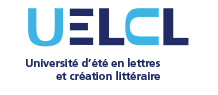 FORMULAIRE DE MISE EN CANDIDATURE 2023
Sixième édition de l’Université d’été en lettres et création littéraire 
CRE 133 13 – Université d’été en création littéraire III (3 crédits – 1er cycle)
Université du Québec à Rimouski
L’Université d’été en lettres et création littéraire (UELCL) 2023 comportera cette année deux volets : 1. un cours dédié aux étudiant·e·s du collégial et du premier cycle universitaire ;2. un séminaire intensif dédié aux étudiant·e·s des deuxième et troisième cycles.La professeure Camille Deslauriers, de l’UQAR, sera responsable de ces deux cours.L’Atelier d’écriture Université d’été en création littéraire III se tiendra du 26 juin au 12 juillet inclusivement. Il comportera des cours à Rimouski et des cours aux Îles de la Madeleine et le voyage aller-retour en autobus fera partie intégrante de l’expérience géopoétique.Des ateliers d’écriture, des conférences, des exposés d’écrivains, des tables rondes et des sorties de création in situ ainsi que des lectures publiques sont prévus en guise de formules pédagogiques. Certaines activités seront entre autres assurées par des écrivain·e·s invité·e·s qui restent encore à déterminer. La présence de deux d’entre eux, aux Îles de la Madeleine, est toutefois confirmée : Audrée Wilhelmy et Jean-François Caron.Poser sa candidature :La priorité sera d’abord donnée aux étudiant·e·s de nos programmes de lettres à l’UQAR et aux étudiant·e·s qui commenceront leurs études à l’UQAR dans nos programmes de lettres en août 2023. S’il reste des places, ensuite, nous lancerons un appel de candidatures sur notre page Facebook et par courriel, auprès des directrices et des directeurs de programmes de lettres des autres institutions collégiales et universitaires.Des travaux seront exigés après la fin du séminaire. Les modalités de remise seront indiquées dans le plan de cours qui sera remis le 26 juin, lors de l’accueil des étudiant·e·s.Hébergement, repas, transport et autres frais :Pour les étudiant·e·s de l’UQAR : du 26 juin au 1er juillet, ainsi que du 9 au 12 juillet inclusivement, l’hébergement à Rimouski et les repas sont à la charge des étudiant·e·s qui ne résident pas à Rimouski. Du 2 juillet au 8 juillet inclusivement, l’hébergement aux Îles de la Madeleine et les frais de transport par autobus seront payés par l’UQAR. Les autres frais (frais de scolarité, repas, coût de l’aller-retour en traversier, coûts d’entrées relatifs aux sorties sur le terrain, s’il y a lieu) seront à la charge des étudiant·e·s. Les étudiant·e·s inscrit.e.s dans d’autres universités que l’UQAR ou les personnes admises à titre d’ « étudiant libre » devront défrayer les coûts de leur hébergement et de leurs repas à Rimouski, en plus des autres frais (frais de scolarité, repas, coût de l’aller-retour en traversier, coûts d’entrées relatifs aux sorties sur le terrain, s’il y a lieu). L’UQAR leur demandera également une contribution minimale à déterminer suivant les subventions obtenues ou non, pour les héberger aux Îles de la Madeleine.Les personnes retenues, qui ne sont pas déjà admises à l’UQAR, devront faire une demande d’admission à titre d’« étudiant libre » et acquitter les frais d’admission applicables. Par la suite, elles devront s’inscrire au cours CRE 133 13 Université d’été en création littéraire III, groupe 05. Les frais de scolarité relatifs à ce cours de trois crédits sont ceux qui sont applicables en fonction du statut de résidence de l’étudiant·e. Vous pouvez consulter le site internet de l’UQAR au http://services.uqar.ca/SimulationFrais/ pour plus de précision. Au moment de l’inscription, 30 $ seront crédités du montant des frais d’admission.Date butoir :La date limite pour soumettre sa candidature est le vendredi 10 mars 2023 avant 16h00, inclusivement.Remplir, enregistrer et acheminer ce formulaire par courriel à l’adresse lettres@uqar.ca ou le remettre en main propre au secrétariat du Module des lettres de l’UQAR, au local B-321.A. INSCRIPTION
Nom : 
Prénom :
Date de naissance :
Institution ou établissement d’enseignement :
Programme d’études :
Code permanent :
Adresse de correspondance :
Courriel :
Téléphone 1 :
Téléphone 2 :Répondant.e à rejoindre en cas d’urgence :Allergies ou autres conditions de santé nécessitant une vigilance particulière :B. LETTRE DE MOTIVATION (environ une page)La date limite pour soumettre votre candidature est le 10 mars 2023, inclusivement.Remplir, enregistrer et acheminer ce formulaire par courriel à l’adresse lettres@uqar.ca .Information au 418-723-1986, poste 1554.